68/2269/2270/2271/2272/22Mineral Titles Act 2010NOTICE OF LAND CEASING TO BE A MINERAL TITLE AREAMineral Titles Act 2010NOTICE OF LAND CEASING TO BE A MINERAL TITLE AREATitle Type and Number:Exploration Licence 31984Area Ceased on:22 March 2022Area:4 Blocks, 12.79 km²Locality:GEORGE CREEKName of Applicant(s)/Holder(s):100% MAGNET EXPLORATION PTY LTD [ACN. 623 568 918]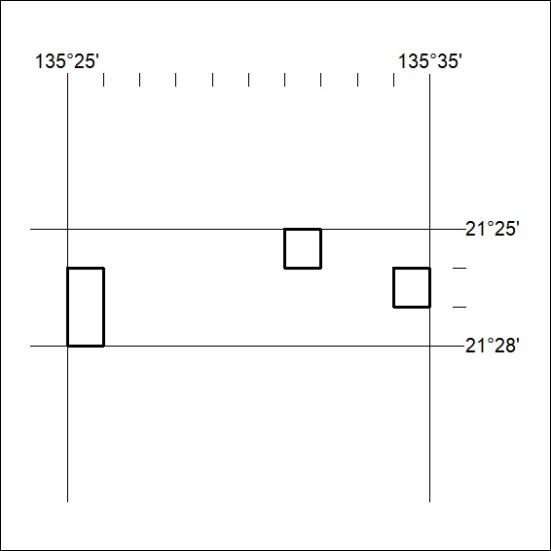 Mineral Titles Act 2010NOTICE OF LAND CEASING TO BE A MINERAL TITLE AREAMineral Titles Act 2010NOTICE OF LAND CEASING TO BE A MINERAL TITLE AREATitle Type and Number:Exploration Licence 31951Area Ceased on:22 March 2022Area:114 Blocks, 365.17 km²Locality:GEORGE CREEKName of Applicant(s)/Holder(s):100% MAGNET EXPLORATION PTY LTD [ACN. 623 568 918]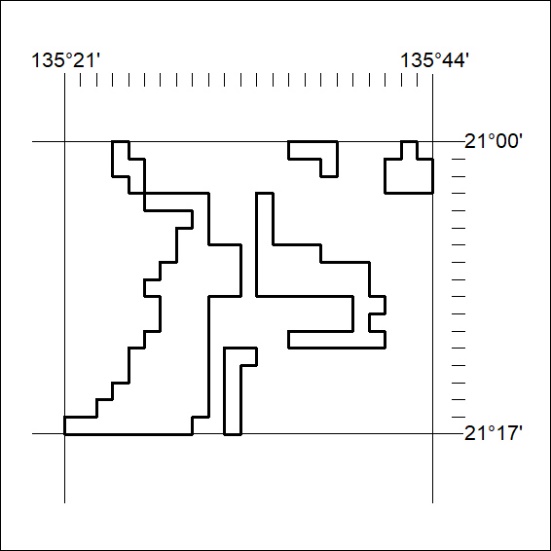 Mineral Titles Act 2010NOTICE OF LAND CEASING TO BE A MINERAL TITLE AREAMineral Titles Act 2010NOTICE OF LAND CEASING TO BE A MINERAL TITLE AREATitle Type and Number:Exploration Licence 31952Area Ceased on:22 March 2022Area:106 Blocks, 339.05 km²Locality:GEORGE CREEKName of Applicant(s)/Holder(s):100% MAGNET EXPLORATION PTY LTD [ACN. 623 568 918]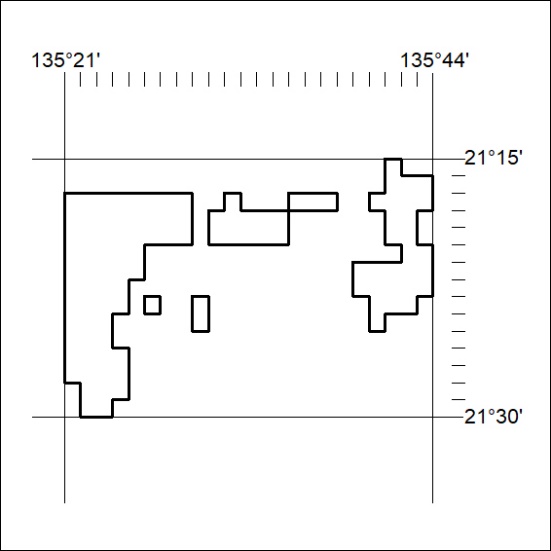 Mineral Titles Act 2010NOTICE OF LAND CEASING TO BE A MINERAL TITLE AREAMineral Titles Act 2010NOTICE OF LAND CEASING TO BE A MINERAL TITLE AREATitle Type and Number:Exploration Licence 32244Area Ceased on:20 March 2022Area:102 Blocks, 319.84 km²Locality:TODDName of Applicant(s)/Holder(s):100% GEMPART (NT) PTY LTD* [ACN. 081 859 896]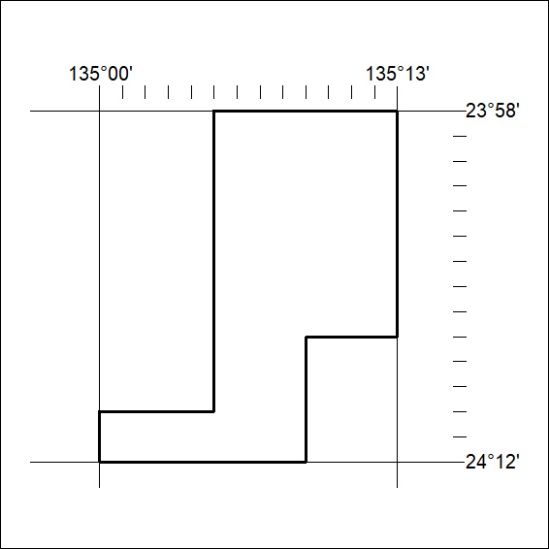 Mineral Titles ActNOTICE OF GRANT OF A  MINERAL TITLEMineral Titles ActNOTICE OF GRANT OF A  MINERAL TITLETitle Type and Number:Exploration Licence 32832Granted:17 March 2022, for a period of 6 YearsArea:5 Blocks, 7.37 km²Locality:NOONAMAHName of Holder/s:100% MINING & CIVIL SERVICES PTY LTD [ACN. 082 654 297]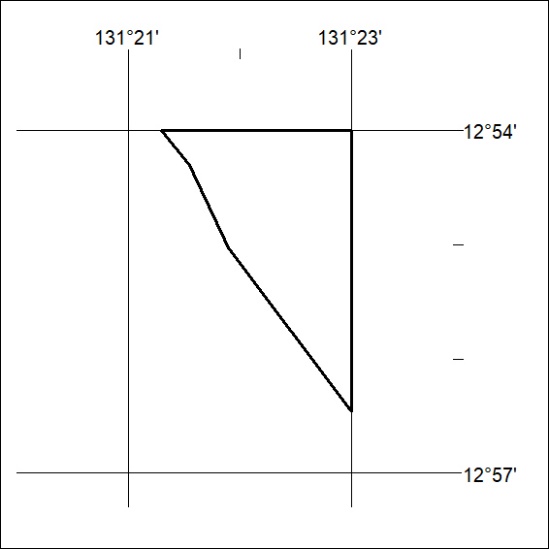 Area granted is indicated above. The titleholder is not permitted to exercise occupational rights on any land that is subject to a development title, or an application for a development title. Any land the subject of a Reserved Land gazettal under the Mineral Titles Act and all land vested in the Commonwealth of Australia is also excluded by description but not excised from the grant area.Area granted is indicated above. The titleholder is not permitted to exercise occupational rights on any land that is subject to a development title, or an application for a development title. Any land the subject of a Reserved Land gazettal under the Mineral Titles Act and all land vested in the Commonwealth of Australia is also excluded by description but not excised from the grant area.